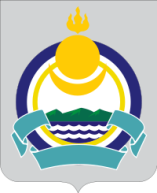 СОВЕТ ДЕПУТАТОВМУНИЦИПАЛЬНОГО ОБРАЗОВАНИЯ СЕЛЬСКОГО ПОСЕЛЕНИЯ «ПОДЛОПАТИНСКОЕ»_____________________________________________________________________________РЕШЕНИЕ       «30»   мая      2016 г.                                                                              № 52с. ПодлопаткиО принятии и обнародовании проекта муниципального правового акта о внесении изменений и дополнений в Устав муниципального образования сельского поселения «Подлопатинское»	В соответствии со статьями 28, 35, 44 Федерального закона от 6 октября 2003 года № 131-ФЗ «Об общих принципах организации местного самоуправления в Российской Федерации», в целях приведения Устава муниципального образования сельского поселения «Подлопатинское» в соответствие с действующим федеральным и региональным законодательством Российской ФедерацииСовет депутатов муниципального образования сельского поселения «Подлопатинское»решил:Принять за основу проект муниципального правового акта о внесении изменений и дополнений в Устав муниципального образования сельского поселения «Подлопатинское» (далее - проект) согласно приложению.Обнародовать проект путем размещения на информационных стендах поселения.Провести публичные слушания по обсуждению проекта «06» июня 2016 года, в здании администрации, в  14 часов. Предложения и замечания по проекту муниципального правового акта о внесении изменений и дополнений в Устав муниципального образования сельского поселения «Подлопатинское» принимаются в здании администрации сельского поселения по адресу: с. Подлопатки, ул. Денисова, дом 2Настоящее решение вступает в силу с момента подписания.Контроль за исполнением настоящего решения оставляю за собой.Главамуниципального образования сельского поселения «Подлопатинское»                                                               В.Г. Булдаков                       ПриложениеПринятРешением Совета депутатов муниципального образования сельского поселения «Подлопатинское»от 30. 05. 2016 г. № 52Проект муниципального правового акта о внесении изменений и дополнений в Устав муниципального образования сельского поселения «Подлопатинское»	В целях приведения Устава муниципального образования сельского поселения «Подлопатинское» в соответствие с действующим федеральным и региональным законодательством Российской ФедерацииСовет депутатов муниципального образования сельского поселения «Подлопатинское»решил:Внести в Устав муниципального образования сельского поселения «Подлопатинское» Мухоршибирского района, утвержденный решением Совета депутатов муниципального образования сельского поселения «Подлопатинское» от 02.07.2008г. № 63, с изменениями и дополнениями, внесенными решениями Совета депутатов муниципального образования сельского поселения «Подлопатинское» от 08.12.2009г. № 36, от 21.02.2011г. № 64, от 29.11.2011г. № 77, от 14.02.2013г. № 104, от 26.07.2013г. № 115, от 13.12.2013г. № 16, от 19.12.2014 г. № 29, от 18.12.2015г. № 38  следующие изменения и дополнения:1) В пункте 2 части 1 статьи 51 слова «нецелевое расходование субвенций из федерального или республиканского бюджета» заменить словами «нецелевое использование межбюджетных трансфертов, имеющих целевое назначение, бюджетных кредитов, нарушение условий предоставления межбюджетных трансфертов, бюджетных кредитов, полученных из других бюджетов бюджетной системы Российской Федерации»Настоящее решение вступает в силу со дня его обнародования, произведенного со дня его государственной регистрации._________________________________________________________________________